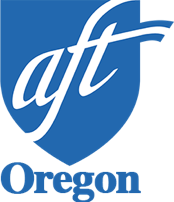 2023 Albert F. Shanker ScholarshipAFT-Oregon, AFL-CIOFor Students Already Attending College or a Trade School Program$1,500 Scholarship ApplicationThe Albert F. Shanker Scholarship is open to dependents, children or grandchildren of AFT-Oregon members in good standing with their local union who are continuing their education.As President of AFT from 1974 to 1997, Albert Shanker worked to build a powerful union including not only teachers, but paraprofessionals, public employees and healthcare professionals. During his presidency, AFT tripled its membership and grew to more than 900,000 members in 1997.Program EligibilityMust be a dependent, child or grandchild of a union member in good standing with an AFT-Oregon associated localMust be currently enrolled in an accredited higher education, trade, or technical program and planning to continue in the next academic yearInstructionsApplication – Complete all questions. Be sure to sign the application. Electronic signatures are acceptable.Writing Assignment – Complete the essay assignment as directed and don’t forget the signed and dated certification at the end of the essay.Transcripts – Include a copy of your most recent high school transcriptDeadline – All materials must be received (emailed or postmark stamped) by March 15, 2023.Winners notified – Spring 2023Award Presentation – The AFT-Oregon Convention at Sunriver Resort, on Saturday April 29th, 
in-person or remotelyApplicationsEmail completed materials as attachments to: amberh@aft-oregon.orgor mail to:AFT-Oregon Scholarship Program10228 SW Capitol HwyPortland, Oregon 97219Scholarship information and applications are available at www.aft-oregon.org or contact Amber Hicks at 971-888-5665.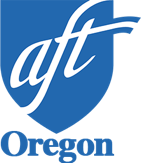 2023 Albert F. Shanker Scholarship ApplicationName: Member’s Name: 	Relationship:Address: Cell Phone: 	Email Address: AFT-Oregon Local Name: 	Local Number: Employer Name: 	Job Title: To complete the application, you and your Parent/Guardian/Grandparent must sign after reading the following statement: “I attest that I am a dues-paying member of a local union affiliated with AFT-Oregon, which has my permission to speak with local officers to verify any claims contained herein, including information about my employment, education and membership status.”Applicant Signature: 	Date: Parent/Guardian/Grandparent:	Date:Writing AssignmentThis scholarship is being offered by a labor union of which your Parent/Guardian/Grandparent is a member.Topic: “In your own words describe the influence of AFT-Oregon or the local in your life.”The document should be typewritten, double spaced and no shorter than two pages and no longer than four.Preferred file formats are Word (.docx), Google Docs, or Adobe Reader (.pdf)The end of your essay must include the following certification which must be signed and dated: “I hereby certify that this essay is an original composition created by me without assistance.” Electronic signatures are acceptable. Submit completed application materials by March 15, 2023.
Email as attachments to: amberh@aft-oregon.org or mail to:AFT-Oregon Scholarship Program 
10228 SW Capitol HighwayPortland, OR 972192023 Albert F. Shanker Scholarship Application (Continued)High School Graduated From: 	GPA: College/Trade School/Technical Program you currently attend: Year in School: 	GPA: Do you plan to attend the same school next academic year? If not, where do you plan to attend and why are you changing? School and/or Community Activities: Volunteer Activities: Are you employed? 	Where: How will this scholarship help further your education? What are your goals after completing school? 